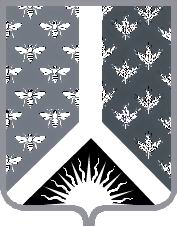 СОВЕТ НАРОДНЫХ ДЕПУТАТОВ НОВОКУЗНЕЦКОГО МУНИЦИПАЛЬНОГО РАЙОНАР Е Ш Е Н И Еот 20 октября 2016 года № 205-МНПАО размере родительской платы за присмотр и уход за детьми в муниципальных образовательных учреждениях Новокузнецкого муниципального района, реализующих основную общеобразовательную программу дошкольного образованияПринято Советом народных депутатовНовокузнецкого муниципального района18 октября 2016 года1. Установить размер родительской платы за присмотр и уход за детьми в муниципальных образовательных учреждениях, реализующих основную общеобразовательную программу дошкольного образования, в размере 1240 рублей в месяц.2.  Установить дополнительно льготы по размеру родительской платы за присмотр и уход за детьми в образовательных учреждениях, реализующих основную общеобразовательную программу дошкольного образования, не предусмотренные статьей 65 Федерального закона от 29 декабря 2012 года № 273-ФЗ «Об образовании в Российской Федерации», для граждан Новокузнецкого муниципального района,  в следующих размерах:1) в размере 680 рублей - студенческим семьям, где оба родители студенты или аспиранты очного отделения высших и средних специальных учебных заведений, либо  неполным студенческим семьям, где один родитель  воспитывает ребенка и является студентом или аспирантом очного отделения высших и средних специальных учебных заведений; 2) в размере 680 рублей - семьям молодого специалиста, где один из родителей (законных представителей) является молодым специалистом агропромышленного комплекса или социальной сферы Новокузнецкого муниципального района (под молодым специалистом понимается лицо  в возрасте до 30 лет впервые после окончания высшего или среднего специального учебного заведения, приступившее  к трудовой  деятельности и работающее до истечения трех лет со дня окончания образовательного учреждения);3) в размере 1046 рублей - родителям (законным представителям), воспитывающим трех и более несовершеннолетних детей. 3. Со дня вступления в силу настоящего Решения признать утратившими силу решение Совета народных депутатов Новокузнецкого муниципального района от 27 ноября 2014 года № 82-МНПА «О размере родительской платы за присмотр и уход за детьми в муниципальных образовательных учреждениях Новокузнецкого муниципального района, реализующих основную общеобразовательную программу дошкольного образования».4. Настоящее Решение вступает в силу с 1 ноября 2016 года, но не ранее дня его официального опубликования.Председатель Совета народныхдепутатов Новокузнецкогомуниципального района                                                                            Е. В. Зеленская                                                                   Глава Новокузнецкогомуниципального района                                                                             Е. А. Манузин